Maths 21.1.22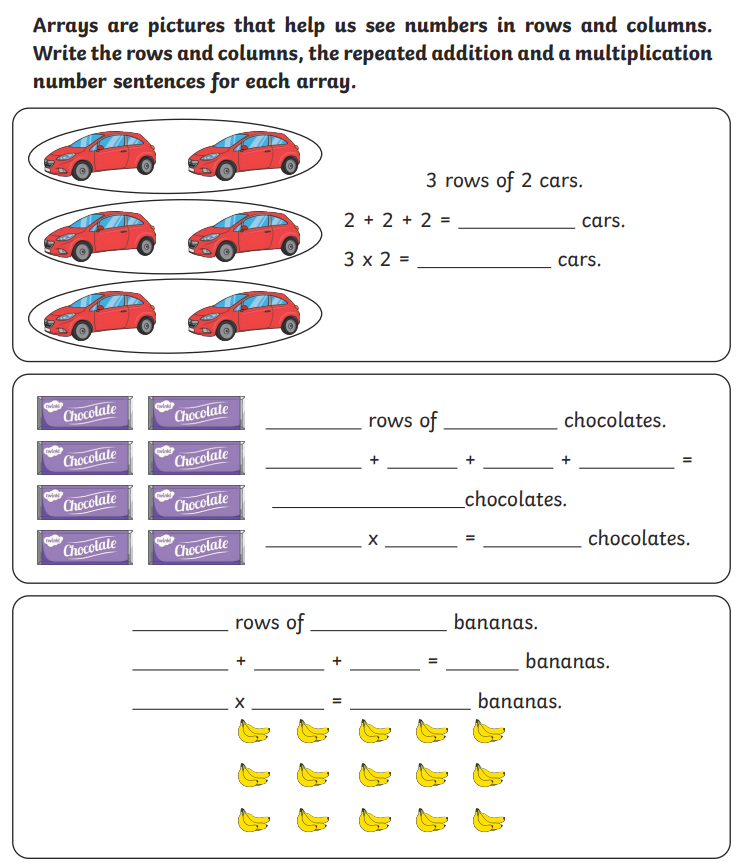 